					Technische Universität München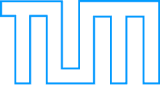 						Fakultät für Wirtschaftswissenschaften						Lehrstuhl für BWL – Unternehmensführung						Univ.-Prof. Dr. Alwine MohnenBewerbungsblatt ProjektstudiumWir bewerben uns für ein Projektstudium am Lehrstuhl für BWL – Unternehmensführung
(2–‍5 Studierende):Gewünschter Anfangstermin: Themenwunsch:Praxispartner: Mit diesem Formular einzureichende Unterlagen in Kopie:aktueller Kontoauszug über die bisherigen PrüfungsleistungenTabellarischer LebenslaufZusätzliche Bemerkungen:München, den							Matr.-Nr.NameVornameSem.Vertiefungs- richtungAktueller
NotenschnittUnterschrift